Write and match. 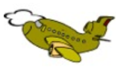 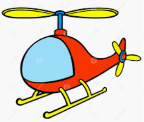 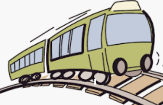 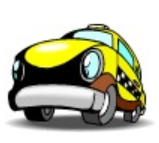 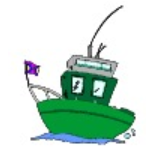 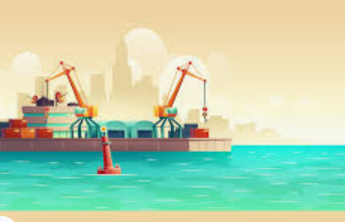 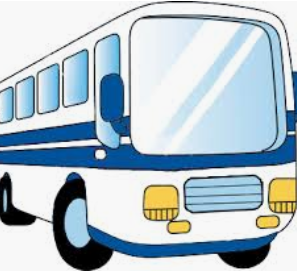 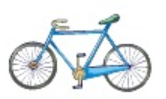 2) Answer.How do you go to school?      I go to school by __________________.Answer keyBus, helicopter, car, boat, bicycle, train, plane, shipI go to school by ..... (answer may vary)Name: ____________________________    Surname: ____________________________    Nber: ____   Grade/Class: _____Name: ____________________________    Surname: ____________________________    Nber: ____   Grade/Class: _____Name: ____________________________    Surname: ____________________________    Nber: ____   Grade/Class: _____Assessment: _____________________________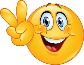 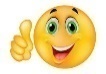 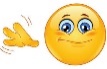 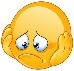 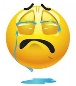 Date: ___________________________________________________    Date: ___________________________________________________    Assessment: _____________________________Teacher’s signature:___________________________Parent’s signature:___________________________